St. Peter the Apostle School 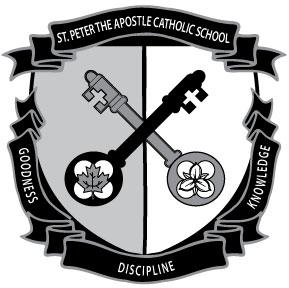 15 Silver Birch Court     Parry Sound, Ontario  P2A 0A8   TEL:  705-746-7196     FAX: 705-746-5165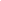 BUS ROUTES UPDATE FOR PD DAY FOR OCTOBER 2, 2017Parents and Guardians:       Please be aware that when the NNDSB(other school board) has a PD day it effects our bussing.  The Nipissing Parry Sound Student Transportation Services, has re-scheduled the bus routes.  Please take the time to check your child’s bus route (number) so they can be at the bus stop at the appropriate time.  Please note no changes to Route #503 and Route #792ROUTE 517/518//519/532 AM  2017-2018PM690 HURDVILLE RD8:04AMGRANDVIEW DRIVE AND NORTH ROAD3:16PM145 LORMER LAKE ROAD8:26AMNORTH RD & RIVERVIEW DRIVE RD3:17PM168 HWY 1248:35AM20 SKERRYVORE CIR3:19PMPLEASANT VIEW DR & HILLVIEW DR8:39AMPLEASANT VIEW DR & HILLVIEW DR3:21PMNORTH RD AND RIVERVIEW ROAD8:41AM168 HIGHWAY 1243:26PM20 SKERRYVORE CIR8:42AM145 LORIMER LAKE ROAD3:35PMGRANDVIEW DRIVE AND NORTH RD8:44AM690 HURDVILLE ROAD3:57PMROUTE 520/522/540 AM   2017-2018PM39 HEALEY ROAD7:33AMSt. Peters Loading Zone (3:10)3:10PMHIGH ST & STEWART LAKE RD7:37AM92 BLUE LAKE RD3:24PMNORTH STREET EAST & HIGH ST.7:39AM221 JAMES BAY JUNCTION ROAD3:34PMHIGH STREET & ELIABETH STREET7:40AMOTTER LAKE RD & STERNER DRIVE3:37PM329 HIGH STREET7:41PMOTTER LAKE AND TAPATOO TRAIL3:39PM45 TOWER RD at Sunset Trailer Park7:45AMLAKE JOSEPH RD & HAMER BAY RD4:01PM1006 BUCKEYE RD @ Foots Bay C.C 7:48AMLAKE JOSEPH RD & HATHERLEY RD4:03PMLAKE JOSEPH RD & HATHERLEY RD 7:56AM1006 BUCKEYE RD @ Foots Bay C.C4:10PMLAKE JOSEPH RD & HAMER BAY RD7:58AM45 TOWER RD at Sunset Trailer Park4:14PM92 BLUE LAKE RD8:15AM329 HIGH STREET4:18PMOTTER LAKE RD & STERNER DRIVE8:28AMHIGH STREET AND ELIZABETH STREET4:19PMOTTER LAKE AND TAPATOO TRAIL8:30AMNORTH STREET EAST & HIGH ST.4:20PMSt. Peters Loading Zone8:50 AMHIGH ST & STEWART LAKE RD4:23PM39 HEALEY LAKE ROAD4:27PMROUTE 525 AM   2017-2018PM1220 GEEWADIN RD8:23AMSEGUIN STREET & GIBSON STREET3:15PM51 EMILY ST8:38AM23MILLER STREET3:17PM4 EMILY STREET8:40AM4 EMILY STREET3:21PM23 MILLER ST8:43AMROSE POINT ROAD ROSEDALE POINT3:26PMSEGUIN STREET & GIBSON STREET8:45AM1220 GEEWADIN RD3:37PMROUTE 536/547 AM   2017-2018PM132 HORSESHOE LAKE RD8:19AMOASTLER PARK DRIVE & REGENCY DIVE3:17PM216 HORSESHOE LAKE RD8:21AMOASTLER PARK DR & BARTLETT DR3:23PMRANKIN LAKE RD & BLACK RD8:27AMRANKIN LAKE RD & BLACK RD3:31PMOASTLER PARK DR & BARTLETT DR8:35AM216 HORSESHOE LAKE RD3:37PMOASTLER PARK DR & REGENCY DR8:41AM132 HORSESHOE LAKE RD3:39PMROUTE 551 AM   2017-2018PMSTAR LAKE ROAD & HOLIDAY RD8:15AMSUGAR LAKE RD & CHRISTIE CRT8:21AMSt. Peter's School3:10PMSUGAR LAKE RD & STAR LAKE RD8:24AM962 HWY 5183:30PM962 HWY 5188:29AMSTAR LAKE RD & SUGAR LAKE RD3:34PM539 HWY 5188:36AMSUGAR LAKE RD & CHRISTIE CRT3:37PMROUTE 507 AM 2017-2018 PM1249 HIGHWAY 5207:25AM31 HOODYS SIDE ROAD3:07PMHWY 124 & ISLAND VIEW RD8:03AM15 MOUNTAIN BASIN DRIVE3:15PM5 MOORE DRIVE8:12AMTRANSFER HWY 124 & WEST ROAD3:30PMHWY 124 AND WEST ROAD8:29AMHWY 124 AND MCKELLAR LAKE ROAD3;32PMTRANSFER @ HIGHWAY 124 & WEST ROAD8:30AM15 MOUNTAIN BASIN DRIVE8:41AMHWY 124 & ISAND VIEW RD3:56PMSt. Peter's School8:50AM1294 HWY 5204:34PMROUTE 695 AM 2017-2018PM124 CENTRE RD8:23AMTRANSFER HWY 124 & WEST RD 3:30PM86 CENTRE RD8:24AM3 CENTRE RD3:30PM3 CENTRE ROAD8:25AM86 CENTRE ROAD3:32PMTRANSFER HWY 124 & WEST RD 8:25AM124 CENTRE ROAD3:33PMROUTE 530/537 AM    2017-2018PM37 NORTH SHORE ROAD7:57AMSHEBESHEKONG RD& CARLING STATION3:29PM1732 HIGHWAY 697:59AM81 WOODS ROAD3:33PM212 SOUTH SHORE ROAD 8:03AM56 WOODS ROAD3:34PM56 WOODS ROAD8:26AM1732 HIGHWAY 693:51PM81 WOODS ROAD8:27AM37 NORTH SHORE ROAD3:53PMSHEBESHEKONG RD & CARLING STATION8:32AM212 SOUTH SHORE ROAD4:03PM   ROUTE 001 AM 2017-2018   PMJANE ST & RICHARD RD (Walkons)7:45AMSt. Peter's School3:10PMKLONDYKE AVE & ROSEDALE AVE7:58AMROSEDALE AVE & KLONDYKE AVE4:03PMSt. Peter's School8:50AMJANE ST & RICHARD RD (Walk Off)4:16PMROUTE 500/541/542 AM  2017-2018PMDILLON RD & WINNETOU LANE7:49AMNOBEL ROAD & FELSMAN DRIVE3:17PM134 BAYVIEW DRIVE8:09AM8 PINERIDGE DRIVE 3:20PM203 NOBEL ROAD8:25AM19 PINERIDGE DRIVE3:21PM171 NOBEL ROAD8:26AM171 NOBEL ROAD3:26PM8 PINERIDGE DR8:30AM203 NOBEL ROAD3:27PMNOBEL ROAD & FELSMAN DRIVE8:33AM134 BAYVIEW DRIVE3:42PMDILLION ROAD AND WINNETOU LANE4:02PM